ОБЩЕРОССИЙСКИЙ ПРОФСОЮЗ ОБРАЗОВАНИЯСВЕРДЛОВСКАЯ ОБЛАСТНАЯ ОРГАНИЗАЦИЯОбзор СМИ с 19.10.2020 по 26.10.2020г. В правительстве поддержали предложение продлить автоматическое начисление выплат на детей20 октября 2020Комиссия правительства по законопроектной деятельности поддержала законопроект о продлении до 1 марта 2021 года срока автоматического начисления ежемесячных выплат на первого и второго ребенка до трех лет.Предлагается установить, что ежемесячные выплаты на первого или второго ребенка до трех лет, которые предоставляются, если размер среднедушевого дохода семьи не превышает двух прожиточных минимумов, продлеваются автоматически до 1 марта 2021 года.http://ug.ru/v-pravitelstve-podderzhali-predlozhenie-prodlit-avtomaticheskoe-nachislenie-vyplat-na-detej/На заседании Общественного совета в Минпросвещения России обсудили подготовку педагогов и повышение престижа профессии учителя22 октября 2020Подготовка педагогических кадров и повышение статуса профессии учителя стали главными темами второго заседания Общественного совета при Министерстве просвещения Российской Федерации. В заседании приняли участие первый заместитель Министра просвещения Дмитрий Глушко, заместитель Министра просвещения Виктор Басюк.В своём выступлении заместитель Министра просвещения Виктор Басюк обозначил ключевые шаги Министерства по повышению статуса профессии учителя. При этом он отметил, что с каждым годом её выбирают всё больше молодых людей.https://edu.gov.ru/press/3050/na-zasedanii-obschestvennogo-soveta-v-minprosvescheniya-rossii-obsudili-podgotovku-pedagogov-i-povyshenie-prestizha-professii-uchitelya/Сергей Кравцов: «Наша стратегия – развитие школы для всех»23 октября 2020Стратегия развития образования Минпросвещения России подразумевает создание новой образовательной среды, позволяющей непрерывно получать и совершенствовать знания и умения для успешной самореализации. Об этом заявил Министр просвещения Российской Федерации Сергей Кравцов, выступая на заседании Коллегии Министерства просвещения Российской Федерации. Главными темами обсуждения на Коллегии стали развитие среднего профессионального образования, совершенствование подготовки и профессионального развития педагогов, концепция нового учебно-методического комплекса по отечественной истории.https://edu.gov.ru/press/3057/sergey-kravcov-nasha-strategiya-razvitie-shkoly-dlya-vseh/Минпросвещения России создаст на базе педвузов педагогические «Кванториумы»23 октября 2020На базе педагогических университетов, подведомственных Министерству просвещения Российской Федерации, будут созданы педагогические «Кванториумы». Об этом в ходе заседания коллегии Минпросвещения сообщил директор Департамента подготовки и профессионального развития педагогических кадров Андрей Милёхин.Педагоги должны владеть современными методиками, подходами, инструментами, а также учебными материалами, которые позволят повысить, а затем удержать на высоком уровне качество общего образования.https://edu.gov.ru/press/3054/minprosvescheniya-rossii-sozdast-na-baze-pedvuzov-pedagogicheskie-kvantoriumy/Педагогам расскажут о технологиях дистанционного обучения23 октября 20202  ноября стартует программа повышения квалификации для педагогов «Дистанционное (электронное) обучение в общеобразовательной организации».Занятия будут проводиться бесплатно в онлайн-формате, курс рассчитан на 72 часа, обучение можно пройти в любое время в срок до 11 декабря.Слушатели курса приобретут необходимые навыки в использовании различных инструментов дистанционного обучения, а также существующих электронных образовательных ресурсов, технологических решений. Запись на занятия продлится до 29 октября. Для того чтобы принять участие в программе, необходимо пройти регистрацию. После авторизации следует перейти по ссылке и ввести кодовое слово «Дистант».http://www.edu.ru/news/glavnye-novosti/pedagogam-rasskazhut-o-tehnologiyah-distancionnogo/http://e-learning.edu.ru/http://e-learning.edu.ru/login/index.phpВоспитательную работу в школах России предлагают проводить по календарным планам25 октября 2020В школьные образовательные программы должны быть включены календарные планы воспитательной работы и там будет прописано право родителей участвовать в их разработке. Соответствующий проект приказа Министерства просвещения России опубликован на федеральном портале проектов нормативных правовых актов.Проект вносит изменения в федеральные государственные образовательные стандарты (ФГОС) начального общего, основного общего и среднего общего образования. http://ug.ru/vospitatelnuyu-rabotu-v-shkolah-rossii-predlagayut-provodit-po-kalendarnym-planam/Свердловский областной комитетОбщероссийского Профсоюза образования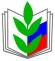 